実施結果アンケート　　　　　　　　　　　　　　　　　　　　　　　　キセラ川西せせらぎ公園利活用ガイドラインは、実際の利活用の状況に応じて、随時改訂していく予定です。そのため、イベント活動等を開催された方におかれましては、以下のアンケートにご回答いただき、市担当課までお持ちくださるよう、お願いしております。　なお、ご提出いただいたアンケート結果は、キセラ川西せせらぎ公園の利活用の検討やガイドライン改訂にのみ利用し、個人情報の公開は行ないません。イベント内容活動写真開催結果騒音計測結果騒音観測場所(1箇所)・時間は、申請時に市の担当者と確認してください。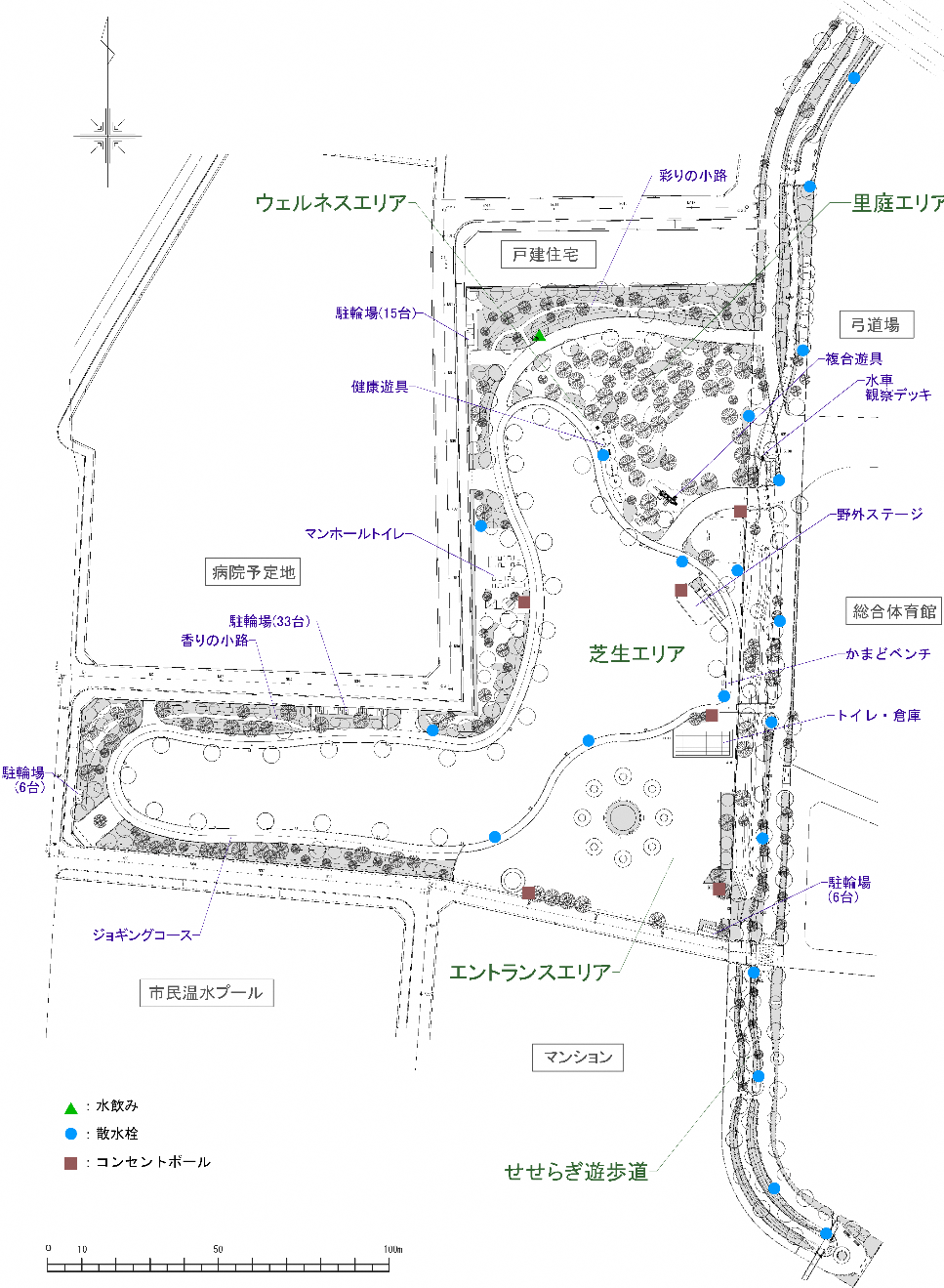 ⑤　清掃後の公園写真について⑥　公園利活用に対する要望各項目に対する感想について、該当するものに〇をつけてください。その理由や、その他、気がついたことがある場合は記入願います。⑦　使用料金について⑧　その他アンケートご協力ありがとうございました。団体名代表者連絡先電　　話　(           　      　　　　　                   )Eメール　(                             　                 )開催日時　　年　　月　　日　(    )曜日　　( 　 )時　～　( 　 )時内容※活動の様子がわかる写真を添付してください。満足度イベントを開催した満足度について、該当する番号に〇をつけてください。また、課題や対策案についてご意見をご記入ください。１．満足で、是非また開催したい２．概ね満足だが、また開催するには少し課題がある　課　題（　　　　　　　　　　　　　　　　　　　　　　　　）　対策案（　　　　　　　　　　　　　　　　　　　　　　　　）３．普通4．少し不満であり、また開催するためには課題がある　課　題（　　　　　　　　　　　　　　　　　　　　　　　　）　対策案（　　　　　　　　　　　　　　　　　　　　　　　　）5．不満であり、また開催するのはむずかしい課　題（　　　　　　　　　　　　　　　　　　　　　　　　）イベント参加者数参加者数について、把握されている場合はご記入いただき、該当する番号に〇をつけてください。　　　参加者数：（　　　　）人１．想定よりも多かった２．想定通りだった３．想定よりも少なかったご意見・苦情等周辺施設や住民の方からのご意見や苦情等の有無について、該当する番号に〇をつけていただき、苦情等があった場合はその内容を記載ください。１．有（　　　　　　　　　　　　　　　　　　　　　　　　）２．無計測場所計測時間音量（dB）プログラム内容備考時　　分dB時　　分dB時　　分dB時　　分dB※清掃後の公園（特に活動範囲）の様子がわかる写真を添付してください。公園施設１．満足　2．概ね満足　3．普通　4．やや不満　5．不満(理由、その他)公園のルール１．満足　2．概ね満足　3．普通　4．やや不満　5．不満(理由、その他)イベント活動等許可基準１．満足　2．概ね満足　3．普通　4．やや不満　5．不満(理由、その他)使用料金市都市公園条例では、以下のように使用料金が定められています。開催したイベントの内容が該当する番号に〇をつけてください。また、条例通りに算定した使用料金をご記入いただき、料金に関するアンケートにご回答ください。１．商品の販売、募金活動、出店など　438円　×　（　　　　　　）㎡　×　開催日数（　　　）日　＝（　　　　　　　　）円２．映画などの撮影　5,335円　×　（　　　　）箇所　×　開催日数（　　　）日＝（　　　　　　　　）円３．商業活動としての写真撮影使用期間が15日以内の場合　　667円　×（　　　　）台　＝　（　　　　　　　　）円使用期間が16日以上の場合1,334円　×（　　　　）台　＝　（　　　　　　　　）円４．有料の催し物　36円　×　（　　　　　　）㎡　×　開催日数（　　　）日　＝（　　　　　　　　）円５．集客性が高い催し物（競技会、展示会、博覧会、集会など）　5円　×　（　　　　　　）㎡　×　開催日数（　　　）日　＝（　　　　　　　　）円６．公園の全部または一部を占用　12円　×　（　　　　　　）㎡　×　開催日数（　　　）日　＝（　　　　　　　　）円使用料金上記の使用料金について、該当する番号に〇をつけてください。１．比較的「高い」　　２．ちょうど良い　　３．比較的「安い」上記の使用料金が発生しても、利用したいですか。該当する番号に〇をつけてください。１．利用したい　　　２．利用したくない※何かあればご記入ください。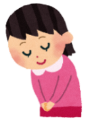 